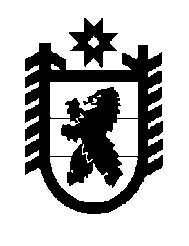 Российская Федерация Республика Карелия    РАСПОРЯЖЕНИЕГЛАВЫ РЕСПУБЛИКИ КАРЕЛИЯВ соответствии с Федеральным законом от 28 марта 1998 года                          № 53-ФЗ «О воинской обязанности и военной службе» и постановлением Правительства Российской Федерации от 11 ноября 2006 года № 663 
«Об утверждении Положения о призыве на военную службу граждан Российской Федерации»:1. Для проведения в апреле – июле  2017 года призыва на военную службу граждан мужского пола в возрасте от 18 до 27 лет, состоящих на воинском учете или не состоящих, но обязанных состоять на воинском учете и не пребывающих в запасе, не имеющих права на освобождение или предоставление отсрочки от призыва на военную службу, создать призывную комиссию Республики Карелия и утвердить ее состав согласно 
приложению № 1. 2. По представлению военного комиссара Республики Карелия для осуществления призыва граждан на военную службу в апреле – июле  
2017 года создать в  городских округах, муниципальных районах в Республике Карелия призывные комиссии в составе согласно 
приложению № 2. 3. Заседания призывной комиссии Республики Карелия проводить по мере необходимости начиная с 1 апреля 2017 года. 4. Министерству здравоохранения  Республики Карелия:обеспечить с 1 апреля по 15 июля 2017 года участие в работе медицинских комиссий на территории муниципальных образований в Республике Карелия квалифицированных врачей-специалистов, имеющих опыт проведения военно-врачебной экспертизы, и необходимого количества среднего медицинского персонала (медицинских сестер) для проведения медицинского освидетельствования  (обследования) граждан, подлежащих призыву на военную службу;обеспечить своевременное качественное обследование граждан, подлежащих призыву на военную службу, исключить случаи немотивированного отказа в госпитализации или приеме на диагностические исследования по направлению врачей-экспертов медицинских комиссий военных комиссариатов   муниципальных образований  в Республике Карелия;в ходе весеннего  призыва граждан на военную службу  2017 года обеспечить амбулаторно-поликлиническое обследование граждан, подлежащих призыву на военную службу, вне очереди в государственных бюджетных учреждениях здравоохранения Республики Карелия 
согласно приложению № 3;на период работы сборного пункта Республики Карелия с 1 апреля по 15 июля 2017 года обеспечить резервирование по 5 койко-мест в государственных бюджетных учреждениях здравоохранения Республики Карелия  для внеочередного обследования  граждан, подлежащих призыву, 
а также при снятии их с команд в связи с заболеваниями 
согласно приложению № 3.5. Предложить военному комиссару Республики Карелия провести инструкторско-методические сборы с председателями призывных комиссий в городских округах и муниципальных районах в Республике Карелия, военными комиссарами, начальниками отделений подготовки и призыва военных комиссариатов  муниципальных образований  в Республике Карелия, врачами, руководящими работой по медицинскому освидетельствованию призывников.6. Рекомендовать военной комендатуре (гарнизона, 3 разряда)                       (г. Петрозаводск, Республика Карелия) (далее – военная комендатура) обеспечить поддержание общественного порядка на территории сборного пункта Республики Карелия в период проведения весеннего призыва граждан на военную службу 2017 года. 7.  Рекомендовать Министерству внутренних дел по Республике Карелия оказывать содействие нарядам военной комендатуры в обеспечении правопорядка на территории сборного пункта Республики Карелия по заявкам должностных лиц военного комиссариата Республики Карелия.8. Рекомендовать главам администраций городских округов и муниципальных районов в Республике Карелия: совместно с военными комиссарами муниципальных образований  в Республике Карелия организовать чествование и торжественные проводы граждан, призванных на военную службу, подготовить и провести 
День призывника;привлекать для освещения хода призыва граждан на военную службу средства массовой информации в целях военно-патриотического воспитания населения.9. Настоящее распоряжение опубликовать в газете «Карелия».Временно исполняющий обязанности
Главы Республики Карелия                                                  А.О. Парфенчиковг. Петрозаводск23 марта 2017 года№ 133-р                      Состав призывной комиссии Республики КарелияОсновной состав призывной комиссии Республики КарелияРезервный состав призывной комиссии Республики Карелия______________Приложение № 2 к распоряжению Главы Республики  Карелияот 23 марта 2017 года № 133-рСостав призывных комиссий в городских округах и муниципальных районах в Республике Карелия Основной состав призывных комиссий в городских округах и муниципальных районах в Республике Карелия (по согласованию)Комиссия муниципального образования «Петрозаводский городской округ»Комиссия муниципального образования «Беломорский муниципальный район»Комиссия муниципального образования «Калевальский национальный район»Комиссия муниципального образования «Кемский муниципальный район»Комиссия муниципального образования «Кондопожский муниципальный район»Комиссия муниципального образования «Костомукшский городской округ»Комиссия муниципального образования «Лахденпохский муниципальный район»Комиссия муниципального образования «Лоухский муниципальный район»Комиссия муниципального образования «Медвежьегорский муниципальный район»Комиссия муниципального образования «Муезерский муниципальный район»Комиссия муниципального образования «Олонецкий национальный муниципальный район»Комиссия муниципального образования «Питкярантский муниципальный район»Комиссия  муниципального образования «Прионежский муниципальный район»Комиссия   муниципального образования «Пряжинский национальный муниципальный район»Комиссия муниципального образования «Пудожский муниципальный район»Комиссия муниципального образования «Сегежский муниципальный район»Комиссия муниципального образования «Сортавальский муниципальный район»Комиссия муниципального образования «Суоярвский район» Резервный состав призывных комиссий в городских округах и муниципальных районах в Республике Карелия (по согласованию)Комиссия № 1 муниципального образования «Петрозаводский городской округ» Комиссия № 2 муниципального образования «Петрозаводский городской округ» Комиссия муниципального образования «Беломорский муниципальный район»Комиссия муниципального образования «Калевальский национальный район»Комиссия муниципального образования «Кемский муниципальный район»Комиссия муниципального образования «Кондопожский муниципальный район»Комиссия муниципального образования «Костомукшский городской округ»Комиссия муниципального образования «Лахденпохский муниципальный район»Комиссия муниципального образования «Лоухский муниципальный район»Комиссия муниципального образования «Медвежьегорский муниципальный район»Комиссия муниципального образования «Муезерский муниципальный район»Комиссия муниципального образования «Олонецкий национальный муниципальный район»Комиссия муниципального образования «Питкярантский муниципальный район»Комиссия  муниципального образования «Прионежский муниципальный район»Комиссия муниципального образования «Пряжинский национальный муниципальный район»Комиссия муниципального образования «Пудожский муниципальный район»Комиссия муниципального образования «Сегежский муниципальный район»Комиссия муниципального образования «Сортавальский муниципальный район»Комиссия муниципального образования «Суоярвский район»_________________Приложение № 3 к распоряжению Главы Республики  Карелияот 23 марта 2017 года № 133-рПереченьмедицинских учреждений Республики Карелия, в которых  должно проводиться  амбулаторно-поликлиническое обследование граждан, подлежащих призыву на военную службу, а также резервирование койко-мест для внеочередного обследования граждан данной категорииГосударственное бюджетное учреждение здравоохранения Республики Карелия «Республиканская больница имени В.А. Баранова»Государственное бюджетное учреждение здравоохранения Республики Карелия «Республиканский онкологический диспансер»Государственное бюджетное учреждение здравоохранения Республики Карелия «Республиканский наркологический диспансер»Государственное бюджетное учреждение здравоохранения Республики Карелия «Республиканский противотуберкулезный диспансер»Государственное бюджетное учреждение здравоохранения Республики Карелия «Республиканский психоневрологический диспансер»Государственное бюджетное учреждение здравоохранения Республики Карелия «Республиканский кожно-венерологический диспансер»Государственное бюджетное учреждение здравоохранения Республики Карелия «Республиканская инфекционная больница»Государственное бюджетное учреждение здравоохранения Республики Карелия «Больница скорой медицинской помощи»Государственное бюджетное учреждение здравоохранения Республики Карелия «Городская поликлиника № 1»Государственное бюджетное учреждение здравоохранения Республики Карелия «Городская поликлиника № 2»Государственное бюджетное учреждение здравоохранения Республики Карелия «Городская поликлиника № 3»Государственное бюджетное учреждение здравоохранения Республики Карелия «Городская поликлиника № 4»Государственное бюджетное учреждение здравоохранения Республики Карелия «Межрайонная больница № 1»Государственное бюджетное учреждение здравоохранения Республики Карелия «Беломорская центральная районная больница»Государственное бюджетное учреждение здравоохранения Республики Карелия «Калевальская центральная районная больница»Государственное бюджетное учреждение здравоохранения Республики Карелия «Кемская центральная районная больница»Государственное бюджетное учреждение здравоохранения Республики Карелия «Кондопожская центральная районная больница»Государственное бюджетное учреждение здравоохранения Республики Карелия «Лоухская центральная районная больница»Государственное бюджетное учреждение здравоохранения Республики Карелия «Медвежьегорская центральная районная больница»Государственное бюджетное учреждение здравоохранения Республики Карелия «Олонецкая центральная районная больница»Государственное бюджетное учреждение здравоохранения Республики Карелия «Питкярантская центральная районная больница»Государственное бюджетное учреждение здравоохранения Республики Карелия «Прионежская центральная районная больница»Государственное бюджетное учреждение здравоохранения Республики Карелия «Пряжинская центральная районная больница»Государственное бюджетное учреждение здравоохранения Республики Карелия «Пудожская центральная районная больница»Государственное бюджетное учреждение здравоохранения Республики Карелия «Сегежская центральная районная больница»Государственное бюджетное учреждение здравоохранения Республики Карелия «Сортавальская центральная районная больница»Государственное бюджетное учреждение здравоохранения Республики Карелия «Суоярвская центральная районная больница»Государственное бюджетное учреждение здравоохранения Республики Карелия «Республиканская психиатрическая  больница»Государственное бюджетное учреждение здравоохранения Республики Карелия  «Городская стоматологическая поликлиника»Государственное бюджетное учреждение здравоохранения  Республики Карелия «Детская стоматологическая поликлиника»___________________Приложение № 1 к распоряжениюГлавы Республики Карелияот 23 марта 2017 года № 133-рПарфенчиков А.О.  –временно исполняющий обязанности Главы Республики Карелия, председатель призывной комиссииАртемьев А.А.–военный комиссар Республики Карелия, заместитель председателя призывной комиссииНасонова Н.В.–фельдшер-секретарь военно-врачебной комиссии          военного комиссариата Республики Карелия, секретарь призывной комиссииАверьянов О.С.–исполняющий обязанности начальника отдела организации деятельности участковых уполномоченных полиции и подразделений по делам несовершеннолетних Министерства внутренних дел по Республике  Карелия (по согласованию)Фролова Е.Е.   –заместитель Министра социальной защиты, труда и занятости Республики Карелия Балгачев А.В.– начальник отдела Министерства образования Республики КарелияВонти В.А.–председатель Координационного совета Карельской региональной общественной организации «Общество солдатских матерей» (по согласованию)Синицин А.С.–врач-методист военно-врачебной комиссии военного комиссариата Республики КарелияОпанасюк В.А.–врач-хирург военно-врачебной комиссии военного комиссариата Республики Карелия Лутохина Е.В.–врач-терапевт военно-врачебной комиссии военного комиссариата Республики КарелияМиргородская Л.Н.–врач-невропатолог военно-врачебной комиссии военного комиссариата Республики КарелияНепаридзе С.Э.–врач-психиатр военно-врачебной комиссии военного комиссариата Республики КарелияСыроежко В.Е.–врач-офтальмолог военно-врачебной комиссии военного комиссариата Республики КарелияШтанько Е.Ю.–врач-оториноларинголог военно-врачебной комиссии военного комиссариата Республики КарелияКурмышкин В.Г.–врач-дерматолог военно-врачебной комиссии военного комиссариата Республики КарелияШишкина Т.Н.–врач-стоматолог военно-врачебной комиссии военного комиссариата Республики КарелияДийков М.В.              _начальник штаба регионального отделения Всероссийского детско-юношеского военно-патриотического общественного движения «ЮНАРМИЯ» Республики Карелия (по согласованию)Пшеницын А.Н.– заместитель Главы Республики Карелия, председатель призывной комиссииТароев О.В.– начальник отдела подготовки и призыва граждан на    военную службу военного комиссариата Республики Карелия, заместитель председателя  призывной комиссииПодольская З.А.–медицинская сестра военно-врачебной комиссии военного комиссариата Республики Карелия, секретарь призывной комиссииДворецкий Н.В.–заместитель начальника управления по работе с личным составом Министерства внутренних дел по Республике Карелия (по согласованию)Колесникова Н.С.–специалист I категории Министерства образования Республики Карелия Кузнецов В.Н.  –ведущий специалист Министерства социальной защиты, труда и занятости  Республики Карелия Елизарова Е.Н.–член Координационного совета  Карельской региональной общественной организации «Общество солдатских матерей» 
(по согласованию) Кабашный А.А.–врач-хирург  филиала № 4 федерального государственного казенного учреждения «442 Военный клинический госпиталь» Министерства обороны Российской Федерации 
(по согласованию)Соколова О.В.–врач-терапевт  филиала № 4 федерального государственного казенного учреждения «442 Военный клинический госпиталь» Министерства обороны Российской Федерации 
(по согласованию) Леушин А.В.–врач-невролог филиала № 4 федерального государственного казенного учреждения «442 Военный клинический госпиталь» Министерства обороны Российской Федерации 
(по согласованию)Прохорова Н.А.–врач-офтальмолог филиала № 4 федерального государственного казенного учреждения «442 Военный клинический госпиталь» Министерства обороны Российской Федерации 
(по согласованию)Котов Г.А.–врач-оториноларинголог филиала № 4 государственного  федерального казенного учреждения «442 Военный клинический госпиталь» Министерства обороны Российской Федерации 
(по согласованию)Смирнова Э.Г.–врач-дерматолог филиала № 4 федерального государственного казенного учреждения «442 Военный клинический госпиталь» Министерства обороны Российской Федерации 
(по согласованию)Владимирова И.В.        –врач-стоматолог государственного бюджетного учреждения здравоохранения «Городская стоматологическая поликлиника»Лало А.В.–врач-психиатр государственного бюджетного учреждения здравоохранения «Республиканский психоневрологический диспансер»Томберг И.В.–начальник отдела специальных программ аппарата администрации Петрозаводского городского округа, председатель призывной комиссииИльичев С.А.–военный комиссар (города  Петрозаводска Республики Карелия), заместитель председателя призывной комиссииАчинович М.А.–фельдшер отделения подготовки и призыва граждан      на военную службу военного  комиссариата       (города Петрозаводска Республики Карелия), секретарь призывной комиссииВоронова Л.В.–старший методист муниципального автономного учреждения дополнительного профессионального образования Петрозаводского городского округа «Центр развития образования»Гребенев М.П.–врач-терапевт отделения подготовки и призыва граждан на военную службу  военного комиссариата  (города  Петрозаводска Республики Карелия)  – врач, руководящий работой по медицинскому освидетельствованию граждан, подлежащих призыву на военную службуЛарионов Е.Р. –начальник отделения морально-психологического обеспечения отдела по работе с личным составом управления Министерства внутренних дел Российской Федерации по городу ПетрозаводскуМишков Ю.Б.– директор Государственного казенного учреждения Республики Карелия «Центр занятости населения города Петрозаводска»Саламахина Л.Г.–заместитель главы администрации муниципального образования «Беломорский муниципальный район», председатель призывной комиссииАнисько В.Т.–военный комиссар (Беломорского района Республики Карелия), заместитель председателя призывной комиссииМисникевич О.Г.–медицинская сестра отделения подготовки и призыва граждан на военную службу военного комиссариата (Беломорского района  Республики Карелия), секретарь призывной комиссииФилиппова И.В.–директор Государственного казенного учреждения Республики Карелия «Центр занятости населения Беломорского района»Котинова Е.Г.–заместитель начальника отдела  образования администрации  муниципального образования «Беломорский муниципальный район»Драль О.Б.–начальник отделения участковых уполномоченных полиции и  по делам несовершеннолетних отделения  Министерства внутренних дел Российской Федерации по Беломорскому районуСмирнова А.С.–врач-хирург Государственного  бюджетного учреждения здравоохранения Республики Карелия «Беломорская центральная районная больница» –  врач, руководящий работой по медицинскому освидетельствованию граждан, подлежащих призыву на военную службуБулавцева В.И.– глава администрации Калевальского муниципального района, председатель призывной комиссииТарасов А.В.–военный комиссар (города Костомукши и Калевальского района  Республики Карелия), заместитель председателя призывной комиссииДаниленко Ф.П.–фельдшер  военного комиссариата (города Костомукши и Калевальского района  Республики Карелия), секретарь призывной комиссииШумкина И.И.–директор муниципального бюджетного учреждения «Управление  образования Калевальского муниципального района»Сулейманов Р.С.–исполняющий обязанности главного врача Государственного бюджетного  учреждения здравоохранения Республики Карелия «Калевальская центральная районная больница» – врач, руководящий работой по медицинскому освидетельствованию граждан, подлежащих призыву на военную службу  Жгилёва С.И.–инспектор по делам несовершеннолетних группы участковых уполномоченных полиции и по делам несовершеннолетних отделения Министерства внутренних дел Российской Федерации по Калевальскому районуНемытченко В.П.–директор Государственного казенного учреждения Республики Карелия «Центр занятости населения Калевальского района»Разумейчик Ю.К.–глава администрации Кемского муниципального района, председатель призывной комиссииТуркин В.С.–военный комиссар (города Кеми и Кемского района  Республики Карелия), заместитель председателя призывной комиссииМасленников В.Н.–фельдшер военного комиссариата (города Кеми и Кемского района Республики Карелия), секретарь призывной комиссииЗахарова Т.В.–директор Государственного казенного учреждения Республики Карелия «Центр занятости населения Кемского района»Пауш С.В.–начальник Муниципального казенного учреждения «Управление образования» Кемского муниципального района Федорова Т.М.–помощник начальника по работе с личным составом – руководитель группы по работе с личным составом отделения Министерства внутренних дел Российской Федерации по Кемскому районуГруша Л.А.–врач-хирург Государственного бюджетного учреждения здравоохранения Республики Карелия «Кемская центральная районная больница» – врач, руководящий работой по медицинскому освидетельствованию граждан, подлежащих призыву на военную службуКирпу Д.И.–заместитель главы администрации Кондопожского муниципального  района, председатель призывной комиссииПрусаков А.А.–военный комиссар (города Кондопоги и Кондопожского района Республики Карелия), заместитель председателя призывной комиссииИванова И.А.–фельдшер  военного комиссариата (города Кондопоги и Кондопожского района Республики Карелия), секретарь призывной комиссииПавловская С.В.–специалист группы по работе с личным составом отдела Министерства внутренних дел Российской Федерации по Кондопожскому району Митенина Н.А.–директор Государственного казенного учреждения Республики Карелия «Центр занятости населения Кондопожского района»  Герасимков Ф.А.–начальник отдела образования администрации Кондопожского муниципального района Солохин О.С.–врач-невропатолог Государственного бюджетного учреждения здравоохранения Республики Карелия «Кондопожская центральная районная больница» – врач, руководящий работой по медицинскому освидетельствованию граждан, подлежащих призыву на военную службу Кережина О.А.–заместитель главы администрации Костомукшского городского округа, председатель призывной комиссииТарасов А.В.–военный комиссар (города Костомукши и Калевальского района  Республики Карелия), заместитель председателя призывной комиссииДаниленко Ф.П.–фельдшер  военного комиссариата (города Костомукши и Калевальского района  Республики Карелия), секретарь призывной комиссииАндреев С.В.–помощник начальника отделения по работе с личным составом – руководитель группы по работе с личным составом отделения Министерства внутренних дел Российской Федерации по городу КостомукшеБабунашвили Е.А.–временно исполняющая обязанности директора Государственного казенного учреждения Республики Карелия «Центр занятости населения города Костомукша»Ланкина А.Н.–начальник управления образования администрации Костомукшского городского округа  Алексеева Н.А.–заместитель главного врача Государственного бюджетного учреждения здравоохранения Республики Карелия «Межрайонная больница № 1» по поликлинической работе – врач, руководящий работой по медицинскому освидетельствованию граждан, подлежащих призыву на военную службуАлипова Е.А.–заместитель главы администрации  Лахденпохского муниципального района, председатель призывной комиссии Поляков Р.В.–военный комиссар (города Сортавалы и Лахденпохского района Республики Карелия), заместитель председателя призывной комиссииЗемлены Е.В.–начальник отделения подготовки и призыва граждан на военную службу  военного комиссариата  (города Сортавалы и Лахденпохского района Республики Карелия), секретарь призывной комиссииДитина А.А.–директор Муниципального учреждения «Районное управление образования и по делам молодежи» Карташов А.А.–начальник отделения участковых уполномоченных полиции и  по делам несовершеннолетних  отделения Министерства внутренних дел Российской Федерации   по Лахденпохскому району Смирнов В.А.–заместитель главного врача по медицинскому обслуживанию населения Государственного бюджетного учреждения здравоохранения Республики Карелия «Сортавальская   центральная районная больница» – врач, руководящий работой по медицинскому освидетельствованию граждан, подлежащих призыву на военную службу    Ульянова Н.В.–директор Государственного казенного учреждения Республики Карелия «Центр занятости населения Лахденпохского района» Шаров В.В.–заместитель главы администрации Лоухского муниципального района, председатель призывной комиссии Константинов С.С.–военный комиссар (Лоухского района Республики Карелия), заместитель председателя призывной комиссииТельпин А.П.–начальник отделения подготовки и призыва граждан на военную службу  военного комиссариата (Лоухского района  Республики Карелия), секретарь призывной комиссииСторч Е.Е.–специалист Муниципального казенного учреждения «Районное управление образования Лоухского района» Липаев А.В.–заместитель начальника отделения Министерства внутренних дел Российской Федерации по Лоухскому району Гаврилов С.М.–врач-невролог Государственного бюджетного учреждения здравоохранения Республики Карелия «Лоухская центральная районная больница» – врач, руководящий работой по медицинскому освидетельствованию граждан, подлежащих призыву на военную службу Сень М.Н.–заместитель директора Государственного казенного учреждения Республики Карелия «Центр занятости населения Лоухского района»  Михайлов Е.В.–заместитель главы администрации муниципального образования «Медвежьегорский муниципальный район», председатель призывной комиссииСамарин А.М.–военный комиссар (Медвежьегорского района Республики Карелия), заместитель председателя призывной комиссииСавенко Н.В.–медицинская сестра  военного комиссариата (Медвежьегорского района Республики Карелия), секретарь  призывной комиссииТухкин Н.Ф.–директор  Государственного казенного учреждения Республики Карелия «Центр занятости населения Медвежьегорского района»Конжезерова Л.В.–главный специалист муниципального казенного учреждения «Управление образованием и по делам молодежи Медвежьегорского района»Спиренков С.Ю.–заместитель начальника полиции отдела Министерства внутренних дел Российской Федерации по  Медвежьегорскому районуФоменко Е.Г.–врач-терапевт Государственного бюджетного учреждения здравоохранения Республики Карелия «Медвежьегорская центральная районная больница» – врач, руководящий работой по медицинскому освидетельствованию граждан, подлежащих призыву на военную службуПашук А.В.–заместитель главы администрации Муезерского муниципального  района, председатель призывной комиссииГромак В.Н.–исполняющий обязанности военного комиссара (Муезерского района Республики Карелия), заместитель председателя призывной комиссииДмитриева О.Ю.–фельдшер отделения (подготовки и призыва граждан на военную службу) военного комиссариата (Муезерского района  Республики Карелия), секретарь призывной комиссииБарсук Р.В.–начальник отделения Министерства внутренних дел Российской Федерации по Муезерскому районуБелый В.В.–начальник отдела образования и по делам молодежи администрации Муезерского муниципального районаКокшаров А.Д.–врач-психиатр Государственного бюджетного учреждения здравоохранения Республики Карелия «Межрайонная  больница № 1» – врач, руководящий работой по медицинскому освидетельствованию граждан, подлежащих призыву на военную службуЧучулаева Е.Ф.–директор Государственного казенного учреждения Республики Карелия «Центр занятости населения Муезерского района»Мурый В.Н.–заместитель главы администрации Олонецкого национального муниципального района,  председатель призывной комиссииСилич А.А.–военный комиссар (Питкярантского и Олонецкого районов  Республики Карелия), заместитель председателя призывной комиссииТарвонен Н.В.–старший помощник начальника отделения (подготовки и призыва граждан на военную службу) по профессиональному психологическому отбору военного комиссариата (Питкярантского и Олонецкого районов Республики Карелия), секретарь призывной комиссииПавлова М.Е.–врач-терапевт Государственного бюджетного учреждения здравоохранения Республики Карелия  «Олонецкая центральная районная больница» – врач, руководящий работой по медицинскому освидетельствованию граждан, подлежащих призыву на военную службуФедотова И.А.–ведущий специалист отдела образования и социальной работы управления социального развития администрации  Олонецкого национального муниципального районаКарпова Т.А.–помощник начальника отдела, руководитель группы по работе с личным составом отдела Министерства внутренних дел Российской Федерации  по Олонецкому районуТерентьева Г.М.–директор Государственного казенного учреждения Республики Карелия «Центр занятости населения Олонецкого района»Трошин Д.Ю.–глава администрации Питкярантского муниципального района,  председатель призывной комиссииСилич А.А.–военный комиссар (Питкярантского и Олонецкого районов  Республики Карелия), заместитель председателя призывной комиссииКириллова Н.С.–помощник начальника отделения планирования, предназначения, подготовки и учета мобилизационных ресурсов военного комиссариата (Питкярантского и Олонецкого районов Республики Карелия), секретарь призывной комиссииКликачев В.А.–начальник отделения участковых уполномоченных полиции и  по делам несовершеннолетних отделения Министерства внутренних дел Российской Федерации по Питкярантскому районуОсипова Н.Г.–заместитель начальника Муниципального учреждения «Управление образованием Питкярантского района»Шестакова В.В.–заместитель директора Государственного казенного учреждения Республики Карелия «Центр занятости населения Питкярантского района»Сладкий Н.В.–врач-хирург  Государственного бюджетного учреждения здравоохранения Республики Карелия «Питкярантская центральная районная больница» – врач, руководящий работой по медицинскому освидетельствованию граждан, подлежащих призыву на военную службуНатненков С.Е.–начальник отдела администрации Прионежского муниципального района, председатель призывной комиссииМакаревич Д.В.–военный комиссар (Пряжинского и Прионежского районов   Республики Карелия),  заместитель председателя призывной комиссииСанычева Т.В.–медицинская сестра  военного комиссариата  (Пряжинского и Прионежского районов Республики Карелия), секретарь  призывной комиссииДубровский В.К.–директор Государственного казенного учреждения Республики Карелия «Центр занятости населения Прионежского района»Гребенев М.П.–врач-терапевт отделения подготовки и призыва граждан на военную службу  военного комиссариата  (города Петрозаводска Республики Карелия) – врач, руководящий работой по медицинскому освидетельствованию граждан, подлежащих призыву на военную службуПархомук Л.А.–начальник отдела образования и социального развития администрации Прионежского муниципального районаСенюшкин А.Р.–помощник начальника отдела Министерства внутренних дел Российской Федерации (по работе с личным составом) – начальник группы по работе с личным составом отдела Министерства внутренних дел Российской Федерации  по Прионежскому районуИльюткина Л.В.–заместитель главы администрации Пряжинского национального муниципального района, председатель призывной комиссииМакаревич Д.В.–военный комиссар (Пряжинского и Прионежского районов   Республики Карелия),  заместитель председателя призывной комиссииСанычева Т.В.–медицинская сестра  военного комиссариата  (Пряжинского и Прионежского районов Республики Карелия), секретарь  призывной комиссииЛотто И.Б.–директор Государственного казенного учреждения Республики Карелия «Центр занятости населения Пряжинского района»Савина И.Ю.–заместитель главного врача по медицинской части, врач-терапевт Государственного бюджетного учреждения здравоохранения Республики Карелия «Пряжинская центральная районная больница» – врач, руководящий работой по медицинскому освидетельствованию граждан, подлежащих призыву на военную службуТолчков В.В.–заместитель начальника отделения Министерства внутренних дел Российской Федерации по Пряжинскому районуКоманденко И.А.–начальник отдела образования администрации Пряжинского национального муниципального районаЕресов В.Н.–глава администрации Пудожского муниципального района, председатель призывной комиссииИграков А.А.–военный комиссар (Пудожского района  Республики Карелия), заместитель председателя призывной комиссииПахомова А.А.–начальник отделения подготовки и призыва граждан на военную службу  военного комиссариата (Пудожского района Республики Карелия), секретарь призывной комиссииМадей С.И.–врач-терапевт Государственного бюджетного учреждения здравоохранения Республики Карелия «Пудожская  центральная районная больница» – врач, руководящий работой по медицинскому освидетельствованию граждан, подлежащих призыву на военную службуЖихарев А.Н.–помощник  начальника по работе с личным составом отдела Министерства внутренних дел Российской Федерации по Пудожскому районуМоскалева Н.Н.–директор Государственного казенного учреждения Респуб-лики Карелия «Центр занятости  населения Пудожского района»Мишаева О.А. –ведущий специалист отдела по образованию, молодежной политике и  физической культуре администрации Пудожского муниципального района Векслер И.П.–глава администрации Сегежского муниципального района, председатель призывной комиссии Никитин А.В.–военный комиссар (города Сегежи и Сегежского района Республики Карелия), заместитель председателя призывной комиссииРазборова Л.М.–фельдшер   военного комиссариата (города Сегежи и Сегежского района Республики Карелия), секретарь призывной комиссииКовалева И.П.–директор Государственного казенного учреждения Республики Карелия «Центр занятости населения Сегежского района»Кривоусов А.В.–руководитель группы по работе с личным составом отдела Министерства внутренних дел Российской Федерации по Сегежскому району Махмутова С.О.–начальник управления образованием администрации Сегежского муниципального района Корнилова В.В.–врач районной поликлиники Государственного бюджетного учреждения здравоохранения Республики Карелия «Сегежская центральная  районная больница» – врач, руководящий работой по медицинскому освидетельствованию граждан, подлежащих призыву на военную службу                                                                                                                                                                                                                                                                                                                                                                                                                                                                                                                                                                                                                                                                                                                                                                                                                                                                                                                                                                                                                                                                                                                                                                                                                                                                                                                                                                                                                                                                                                                                                                                                                                                                                                                                                                                                                                                                                                                                                                                                                                                                                                                                                                                                                                                                                                                                                                                                                                                                                                                                                                                                                                                                                                                                                                                                                                                                                                                                                                                                                                                                                                                                                                                                                                                                                                                                                                                            Денисов В.Ф.–начальник отдела по контролю и противодействию коррупции администрации Сортавальского муниципального района, председатель призывной комиссииПоляков Р.В.–военный комиссар (города Сортавалы и Лахденпохского района Республики Карелия), заместитель председателя призывной комиссииЗемлены Е.В.–начальник отделения подготовки и призыва граждан на военную службу  военного комиссариата  (города Сортавалы и Лахденпохского района Республики Карелия), секретарь призывной комиссииКарагузина А.Ю.–специалист I категории хозяйственно-эксплуатационной группы районного комитета образования Сортавальского муниципального района Евстигнеев А.Ю.–участковый врач-терапевт поликлинического отделения Государственного бюджетного учреждения здравоохранения Республики Карелия «Сортавальская центральная районная больница» – врач, руководящий работой по медицинскому освидетельствованию граждан, подлежащих призыву на военную службуРябов В.В.–заместитель начальника  отделения Министерства внутренних дел Российской Федерации по Сортавальскому району Шувалов А.Н.–директор Государственного казенного учреждения Республики Карелия «Центр занятости населения города Сортавала»Почкунова Т.И.–представитель местной общественной организации «Совет женщин «Надежда» г. Сортавала»Данько Г.Г.– глава администрации муниципального образования «Суоярвский район», председатель призывной комиссииШаруев В.Г.–военный комиссар (Суоярвского района Республики Карелия), заместитель председателя призывной комиссииБакулярова Н.Ф.–фельдшер  военного комиссариата (Суоярвского района  Республики Карелия), секретарь призывной  комиссииВешкельский А.С.–участковый уполномоченный полиции отделения участковых уполномоченных полиции и  по делам несовершеннолетних отделения Министерства внутренних дел Российской Федерации  по Суоярвскому районуГульчук А.А.–директор Государственного казенного учреждения Республики Карелия «Центр занятости населения Суоярвского района»Шорина Е.А.–директор Муниципального учреждения «Управление образования Суоярвского района» Теселкина Р.И.–врач-терапевт Государственного бюджетного  учреждения здравоохранения Республики Карелия «Суоярвская центральная районная больница» – врач, руководящий работой   по медицинскому  освидетельствованию граждан, подлежащих призыву на военную службуЧистяков А.В.   –главный специалист отдела специальных программ аппарата администрации Петрозаводского городского округа, председатель призывной комиссииСтрелков А.А.      –начальник отделения подготовки и призыва граждан на военную службу  военного комиссариата (города Петрозаводска Респуб-лики Карелия), заместитель председателя призывной комиссииПугачева Т.Е.      –старшая медицинская сестра Государственного бюджетного учреждения здравоохранения Республики Карелия «Городская поликлиника № 2», секретарь призывной комиссииАлексеева Е.В.                                    –старший методист муниципального  автономного учреждения дополнительного профессионального образования Петрозавод-ского городского округа «Центр развития образования»Хаяйнен С.А.– специалист муниципального автономного учреждения дополнительного профессионального образования  Петрозавод-ского городского округа «Центр развития образования»Иванова Т.П.–врач-терапевт Государственного бюджетного учреждения здравоохранения Республики Карелия «Городская поликлиника № 2» – врач, руководящий работой по медицинскому освидетельствованию граждан, подлежащих призыву на военную службуКапустин А.Е.–начальник отдела Государственного казенного учреждения Республики Карелия «Центр занятости населения города Петрозаводска»Бондарев-Софрин М.Г.–заместитель  командира роты № 2 отдельного батальона патрульно-постовой службы полиции управления Министерства внутренних дел Российской Федерации по городу ПетрозаводскуСакович И.А.–инструктор группы по работе с личным составом  отдельного батальона патрульно-постовой службы полиции управления  Министерства внутренних дел Российской Федерации по  городу  ПетрозаводскуГуцунаев А.Р.–старший специалист группы организации воспитательной работы отделения морально-психологического обеспечения отдела по работе с личным составом управления  Министерства внутренних дел Российской Федерации по  городу  ПетрозаводскуМихайлов А.А.–старший специалист группы по работе с личным составом отдельного батальона дорожно-патрульной службы государственной инспекции безопасности дорожного движения управления  Министерства внутренних дел Российской Федерации по  городу  ПетрозаводскуРодионов А.С.–специалист группы организации воспитательной работы отделения морально-психологического обеспечения отдела по работе с личным составом управления Министерства внутренних дел Российской Федерации  по городу ПетрозаводскуРоманенко Ю.А.–психолог группы по работе с личным составом отдельного батальона дорожно-патрульной службы государственной инспекции  безопасности дорожного движения управления Министерства внутренних дел Российской Федерации по городу ПетрозаводскуОстапенко В.Н.–старший специалист  группы по работе с личным составом отдельного батальона патрульно-постовой службы полиции управления Министерства внутренних дел Российской Федерации по городу Петрозаводску                                                                  Трофимов С.И.–специалист группы по работе с личным составом отдельного батальона дорожно-патрульной службы государственной инспекции безопасности дорожного движения   управления Министерства внутренних дел Российской Федерации по городу Петрозаводску   Пяжеев М.Л.     _командир взвода № 1 роты № 1 отдельного батальона патрульно-постовой службы полиции управления Министерства внутренних дел Российской Федерации по городу ПетрозаводскуКонжезерова А.Н.–консультант  аппарата администрации Петрозаводского городского округа, председатель призывной комиссииТуманов А.Ю.–старший помощник начальника отделения подготовки и призыва граждан на военную службу  военного комиссариата (города Петрозаводска Республики Карелия), заместитель председателя призывной комиссииДианкова Л.Н.–медицинская сестра Государственного бюджетного учреждения здравоохранения Республики Карелия «Городская поликлиника № 2», секретарь комиссииГуляев В.Е.–врач-хирург Государственного бюджетного учреждения здравоохранения Республики Карелия «Городская поликлиника № 2» – врач, руководящий работой по медицинскому освидетельствованию граждан, подлежащих призыву на военную службуТишков Ю.В.–ведущий инспектор Государственного казенного учреждения Республики Карелия «Центр занятости населения города Петрозаводска»Герчин И.В.–методист  муниципального автономного  учреждения дополни-тельного профессионального образования  Петрозаводского городского округа  «Центр развития образования»Геттоева А.А.–методист муниципального автономного учреждения дополни-тельного профессионального образования Петрозаводского городского округа «Центр развития образования»Белянчиков А.Р.–заместитель командира роты № 3 отдельного батальона патрульно-постовой службы полиции управления  Министерства внутренних дел Российской Федерации по  городу  Петрозаводску Семенов Е.А.–командир мобильного взвода роты № 1 отдельного батальона патрульно-постовой службы полиции управления  Министерства внутренних дел Российской Федерации по  городу  ПетрозаводскуХапугина О.А.–специалист группы по работе с личным составом отдельного батальона дорожно-патрульной службы государственной инспекции безопасности дорожного движения управления Министерства внутренних дел Российской Федерации по городу ПетрозаводскуГросман М.В.– инспектор (по пропаганде безопасности дорожного движения) отдела пропаганды безопасности дорожного движения и учета дорожно-транспортных происшествий государственной инспекции безопасности  дорожного движения управления Министерства внутренних дел Российской Федерации по городу ПетрозаводскуВасильев Н.И.–заместитель командира взвода № 1 роты № 2 отдельного батальона патрульно-постовой службы полиции  управления Министерства внутренних  дел Российской Федерации по городу ПетрозаводскуКозлов С.А._     командир взвода № 1 роты № 3 отдельного батальона патрульно-постовой службы полиции управления Министерства внутренних дел Российской Федерации по городу ПетрозаводскуКатышев Ю.П.–начальник  отдела по военно-мобилизационной работе и гражданской обороне администрации муниципального образования «Беломорский муниципальный район», председатель призывной комиссииГомзяков А.А.–начальник отделения подготовки и призыва граждан на военную службу  военного комиссариата (Беломорского района Республики Карелия), заместитель председателя призывной комиссииРогачева Е.А.–фельдшер Государственного бюджетного учреждения здравоохранения Республики Карелия «Беломорская центральная районная больница», секретарь призывной комиссииДолинина Т.А.–начальник отдела образования администрации  муниципального образования «Беломорский муниципальный район»Котова К.С.–заместитель директора Государственного казенного учреждения Республики Карелия «Центр занятости населения Беломорского района»Ахтиайнен Т.А.–инспектор  группы по делам несовершеннолетних отделения участковых уполномоченных полиции и по делам несовершеннолетних отделения Министерства внутренних дел Российской Федерации по Беломорскому районуРогачева Т.А.–врач-хирург Государственного бюджетного учреждения здравоохранения Республики Карелия «Беломорская центральная районная больница» – врач, руководящий работой по медицинскому  освидетельствованию граждан, подлежащих призыву на военную службу Станкевичус Н.И.–заместитель главы администрации  Калевальского муниципального района, председатель призывной комиссииИзвеков В.П.–начальник  отделения  подготовки и призыва граждан на военную службу  военного комиссариата (города Костомукши и Калевальского района Республики Карелия), заместитель председателя призывной комиссииСаллинен Т.А.– медицинская сестра Государственного бюджетного  учреждения здравоохранения Республики Карелия «Калевальская централь-ная районная больница»,  секретарь призывной комиссииПолянская О.И.–инспектор по пропаганде отделения Министерства внутренних дел  Российской Федерации по Калевальскому районуВосколович О.В.–заместитель директора    Муниципального бюджетного учрежде-ния «Управление образования Калевальского муниципального района»Липкина Л.Н.–ведущий инспектор Государственного казенного учреждения Республики Карелия «Центр занятости населения Калевальского района»Крупенькин С.М.–врач-отоларинголог Государственного бюджетного  учреждения здравоохранения Республики Карелия «Калевальская центральная районная больница» – врач, руководящий работой по медицинскому освидетельствованию граждан, подлежащих призыву на военную службуИльина С.И.–заместитель главы администрации Кемского муниципального района, председатель призывной комиссииПисаренко Е.В.–начальник  отделения планирования, предназначения, подготовки и учета мобилизационных ресурсов  военного комиссариата (города Кеми и Кемского района Республики Карелия), заместитель председателя призывной комиссииАртемьев А.С.–старший помощник начальника отделения подготовки и призыва  граждан на военную службу по профессиональному психологическому отбору  Военного комиссариата (города Кеми и Кемского района Республики Карелия), секретарь призывной комиссииХалилов З.А.–врач-дерматолог Государственного бюджетного  учреждения здравоохранения Республики Карелия «Кемская центральная районная больница» – врач, руководящий работой по медицинскому освидетельствованию граждан, подлежащих призыву на военную службуДерягина М.И.–заместитель начальника Муниципального казенного учреждения «Управление образования» Кемского муниципального района Логинова С.В.– инспектор Государственного казенного учреждения Республики Карелия «Центр занятости  населения Кемского района»Мехнин Е.А.–начальник отделения участковых уполномоченных полиции  и по делам несовершеннолетних отделения Министерства внутренних дел Российской Федерации по Кемскому районуБердник В.В.– ведущий специалист отдела по военно-мобилизационной работе и гражданской обороне администрации Кондопожского муниципального района, председатель призывной комиссииГабдрахманов М.М. –начальник отделения подготовки и призыва граждан на военную службу военного комиссариата (города Кондопоги и Кондопожского района Республики Карелия), заместитель председателя призывной комиссииНисконен М.В.–старший помощник начальника отделения подготовки и призыва граждан на военную службу  военного комиссариата (города Кондопоги и Кондопожского района Республики Карелия), секретарь призывной комиссииБулычева О.Ю.–заместитель директора Государственного казенного учреждения Республики Карелия «Центр занятости населения Кондопожского района»  Ларин М.А.–начальник штаба отдела Министерства внутренних дел Российской Федерации  по Кондопожскому району Иванцова Т.В.–ведущий специалист районного отдела образования  администрации Кондопожского муниципального района Петрова Т.А.–врач-хирург Государственного бюджетного  учреждения здравоохранения Республики Карелия «Кондопожская центральная районная больница» – врач, руководящий работой по медицинскому освидетельствованию граждан, подлежащих призыву на военную службу Новгородов С.Н.–первый заместитель главы администрации Костомукшского городского округа, председатель призывной комиссииИзвеков В.П.–начальник отделения подготовки и призыва граждан на военную службу  военного комиссариата (города Костомукши и Калевальского района Республики Карелия), заместитель председателя призывной комиссииБирюкова И.З.–фельдшер подросткового кабинета поликлиники Государственного бюджетного учреждения здравоохранения Республики Карелия «Межрайонная больница № 1», секретарь призывной комиссииКулева Н.П.–главный специалист управления образования администрации Костомукшского городского округаСтратова С.А.–заместитель главного врача по клинико-экспертной работе Государственного бюджетного учреждения здравоохранения Республики Карелия «Межрайонная больница № 1» – врач, руководящий работой по медицинскому освидетельствованию граждан, подлежащих призыву на военную службуКуминов Е.В.– командир взвода патрульно-постовой службы   отделения Министерства внутренних дел Российской Федерации по городу КостомукшеУстинова Е.Н.–старший инспектор Государственного казенного учреждения Республики Карелия «Центр занятости населения города Костомукша» Лорви И.В.–начальник отдела  социальной работы администрации Лахденпохского муниципального района, председатель призывной комиссии Землены Е.В.–начальник отделения подготовки и призыва граждан на военную службу  военного комиссариата  (города Сортавалы и Лахденпохского района Республики Карелия), заместитель председателя призывной комиссииСебер Н.М.– фельдшер военного комиссариата (города Сортавалы и Лахденпохского района), секретарь комиссииПершин М.Л.–старший участковый уполномоченный полиции   отделения участковых уполномоченных полиции по делам несовершеннолетних отделения Министерства внутренних дел России  по Лахденпохскому району  Кушнер Т.А.–врач-терапевт Государственного бюджетного учреждения здравоохранения Республики Карелия «Сортавальская центральная районная больница» – врач, руководящий работой по медицинскому освидетельствованию граждан, подлежащих призыву на военную службу  Семенова Г.Б.–заместитель директора Муниципального учреждения «Районное управление образования и по делам молодежи»  Петренко Н.В.–профконсультант Государственного казенного  учреждения Республики Карелия «Центр занятости населения Лахденпохского района» Скрипниченко С.А.–начальник отдела по мобилизационной работе и гражданской обороне администрации Лоухского муниципального района, председатель призывной комиссии Тельпин А.П.–начальник отделения подготовки и призыва граждан на военную службу военного комиссариата (Лоухского района  Республики Карелия), заместитель председателя призывной комиссии Лашкова А.С.– помощник начальника отделения планирования, предназначения, призыва и учета мобилизационных ресурсов   военного комиссариата (Лоухского района Республики Карелия), секретарь призывной комиссииГоршова М.Н.–юрисконсульт Муниципального казенного учреждения «Районное управление образования Лоухского района»  Нагорнов Д.А.–ведущий инспектор Государственного казенного учреждения Республики Карелия «Центр занятости населения Лоухского района»  Харева Ж.Е.–старший участковый уполномоченный полиции  группы участковых уполномоченных полиции  и по делам несовершеннолетних отделения Министерства внутренних дел Российской Федерации по Лоухскому району  Федорова Г.А.–врач-терапевт Государственного бюджетного учреждения здравоохранения Республики Карелия  «Лоухская центральная районная больница» – врач, руководящий работой по медицинскому освидетельствованию граждан, подлежащих призыву на военную службу  Каштанов В.А.–начальник отдела по чрезвычайным ситуациям администрации муниципального  образования «Медвежьегорский муниципальный район», председатель призывной комиссииЗайков И.Н.–начальник отделения подготовки и призыва граждан на военную службу  военного комиссариата (Медвежьегорского района Республики Карелия), заместитель председателя призывной комиссииЛазарева Е.С.–медицинская сестра Государственного бюджетного учреждения здравоохранения Республики Карелия «Медвежьегорская центральная районная больница», секретарь призывной комиссииКашанов В.В.–помощник начальника отдела по работе с личным составом, руководитель группы по работе с личным составом отдела Министерства внутренних дел Российской Федерации по Медвежьегорскому районуАвагян Е.А.–ведущий инспектор Государственного казенного учреждения Республики Карелия «Центр занятости населения Медвежьегорского района»Андрианова И.С.–главный специалист муниципального  казенного учреждения «Управление образованием и  по делам молодежи  Медвежьегорского района»Сысоев С.В.–заместитель главного врача по поликлинической работе Государственного бюджетного учреждения здравоохранения Республики Карелия «Медвежьегорская центральная районная больница» – врач, руководящий работой по медицинскому освидетельствованию граждан, подлежащих призыву на военную службуПчелкина А.В.–заместитель главы администрации Муезерского муниципального  района, председатель призывной комиссииЯковлев А.Е.–исполняющий обязанности начальника отделения планирования, предназначения, подготовки и учета мобилизационных ресурсов  Военного комиссариата (Муезерского района Республики Карелия), заместитель председателя призывной комиссииПчёлкина М.М.–старший помощник начальника отделения (подготовки и призыва граждан на военную службу) военного комиссариата (Муезерского района Республики Карелия), секретарь призывной комиссииБеспалый А.Н.– начальник уголовного розыска отделения Министерства внутренних дел Российской Федерации по Муезерскому районуБаранова С.А.–врач-отоларинголог Государственного бюджетного учреждения здравоохранения Республики Карелия «Межрайонная  больница № 1» – врач, руководящий работой по медицинскому освидетельствованию граждан, подлежащих призыву на военную службуХаменя А.Ю.– ведущий инспектор Государственного казенного учреждения Республики Карелия «Центр занятости населения Муезерского района»Карлова Л.И.–специалист отдела образования и по делам молодежи администрации Муезерского муниципального районаНюппиев И.Н.––начальник отдела по мобилизационной работе, гражданской обороне и чрезвычайным ситуациям администрации  Олонецкого национального муниципального района,    председатель призывной комиссииРадчук С.Г.–начальник отделения подготовки и призыва граждан на военную службу  военного комиссариата (Питкярантского и Олонецкого районов Республики Карелия), заместитель председателя призывной комиссииПолузанова Н.М.– помощник начальника отделения планирования, предназначения, подготовки и учета мобилизационных ресурсов   военного комиссариата (Питкярантского и Олонецкого районов Республики Карелия), секретарь призывной комиссииМитрушова И.Е.–специалист  I категории отдела образования и социальной работы управления социального развития администрации Олонецкого национального муниципального районаРышкальская О.И.–специалист группы по работе с личным составом отдела Министерства внутренних дел Российской Федерации по Олонецкому районуЕфимова Г.Д.–врач-отоларинголог Государственного бюджетного учреждения здравоохранения Республики Карелия «Олонецкая центральная районная больница» – врач, руководящий работой по медицинскому освидетельствованию граждан, подлежащих призыву на военную службуФомин П.С.–заместитель директора Государственного казенного учреждения Республики Карелия «Центр занятости населения Олонецкого района»Коляго О.А.–начальник отдела по делам гражданской обороны, чрезвычайным ситуациям и мобилизационной работе администрации Питкярантского муниципального района, председатель призывной комиссииРадчук С.Г.–начальник отделения подготовки и призыва граждан на военную службу  военного комиссариата (Питкярантского и Олонецкого районов Республики Карелия), заместитель председателя призывной комиссииТарвонен Н.В.–старший помощник начальника отделения подготовки и призыва граждан на военную службу по профессиональному психологическому отбору   военного комиссариата (Питкярантского и Олонецкого районов Республики Карелия), секретарь призывной комиссииЗабегаев А.В.–старший участковый уполномоченный полиции отделения участковых уполномоченных и по делам несовершеннолетних отделения Министерства внутренних дел Российской Федерации по Питкярантскому районуАнисимов С.В.–врач-хирург Государственного бюджетного учреждения здравоохранения Республики Карелия «Питкярантская центральная районная больница» – врач, руководящий работой по медицинскому освидетельствованию граждан, подлежащих призыву на военную службуПлетнева Е.И.– начальник Муниципального учреждения «Управление образованием Питкярантского района»Кушникова Л.М.–профконсультант Государственного казенного учреждения Республики Карелия «Центр занятости населения Питкярантского района»Асеев Э.В.                     –старший участковый уполномоченный полиции отделения участковых уполномоченных полиции и по делам несовершеннолетних отделения Министерства внутренних дел Российской Федерации по Питкярантскому районуБашарова М.Г.–начальник отдела делопроизводства и информационного взаимодействия администрации Прионежского муниципального района, председатель призывной комиссииАндреева Т.Ю.–начальник отделения подготовки и призыва граждан на военную службу  военного комиссариата (Пряжинского и Прионежского районов Республики Карелия), заместитель председателя призывной комиссииТиначева О.В.–помощник начальника отделения планирования, предназначения, подготовки и учета мобилизационных ресурсов  военного комиссариата  (Пряжинского и Прионежского районов  Республики Карелия), секретарь призывной комиссииЛазарева Т.А.–специалист  I категории отдела образования  и социального развития администрации Прионежского муниципального районаТинкачев А.В.–заместитель начальника полиции отдела Министерства внутренних дел Российской Федерации по Прионежскому району Иванова Т.П.–врач-терапевт Государственного бюджетного учреждения здравоохранения Республики Карелия «Городская поликлиника № 2» – врач, руководящий работой по медицинскому освидетельствованию граждан, подлежащих призыву на военную службуВоровская Е.В.–заместитель директора Государственного казенного учреждения Республики Карелия «Центр занятости населения Прионежского района»Сеппянен Т.П.–заместитель главы администрации Пряжинского национального муниципального района, председатель призывной комиссииАндреева Т.Ю.–начальник отделения подготовки и призыва граждан на военную службу  военного комиссариата (Пряжинского и Прионежского районов Республики Карелия), заместитель председателя призывной комиссииТиначева О.В.–помощник начальника отделения планирования, предназначения, подготовки и учета мобилизационных ресурсов  военного комиссариата  (Пряжинского и Прионежского районов  Республики Карелия), секретарь призывной комиссииПанкова О.Н.–заместитель директора Государственного казенного учреждения Республики Карелия «Центр занятости населения Пряжинского района»Иванова Е.А.–врач-терапевт Государственного бюджетного учреждения здравоохранения Республики Карелия «Пряжинская центральная районная  больница» – врач, руководящий работой по медицинскому освидетельствованию граждан, подлежащих призыву на военную службуПопов А.А.–начальник  отделения участковых уполномоченных полиции и по делам несовершеннолетних отделения Министерства внутренних дел Российской Федерации по Пряжинскому району Хлямова А.С.–главный специалист  отдела образования администрации Пряжинского национального муниципального района Булышкина Е.Н.– заместитель главы администрации Пудожского муниципального района, председатель призывной комиссии Пахомова А.А.–начальник отделения подготовки и призыва граждан на военную службу  военного комиссариата (Пудожского района Республики Карелия),  заместитель председателя призывной комиссииАфонина И.В.–помощник начальника отделения планирования, предназначения, подготовки и учета мобилизационных ресурсов  военного комиссариата (Пудожского района Республики Карелия), секретарь призывной комиссииКолосов А.А.–начальник отделения участковых уполномоченных полиции и по делам несовершеннолетних отдела Министерства внутренних дел Российской Федерации по Пудожскому району Гапич И.Г.–заместитель  директора  Государственного казенного учреждения Республики Карелия «Центр занятости населения Пудожского района»Олейник Т.Д.–врач-терапевт Государственного бюджетного учреждения здравоохранения Республики Карелия «Пудожская  центральная районная больница» – врач, руководящий работой по медицинскому освидетельствованию граждан, подлежащих призыву на военную службуРыбакова Т.Н.–ведущий специалист отдела по образованию, молодежной политике и физической культуре администрации Пудожского муниципального района Ширский А.В.–начальник отдела по делам гражданской обороны, чрезвычайным ситуациям и мобилизационной работе администрации Сегежского муниципального района, председатель призывной комиссииТишко А.М.–начальник отделения планирования, подготовки, предназначения и учета мобилизационных ресурсов  военного комиссариата (города Сегежи и Сегежского района Республики Карелия), заместитель председателя призывной комиссииЕвтух Е.С.–медицинская сестра районной поликлиники Государственного бюджетного учреждения здравоохранения Республики Карелия «Сегежская центральная районная больница», секретарь призывной комиссииШевченко Р.В.–врач-педиатр Государственного бюджетного  учреждения здравоохранения Республики Карелия «Сегежская центральная районная больница» – врач, руководящий работой по медицинскому освидетельствованию граждан, подлежащих призыву на военную службуПейпонен Р.Л.–командир отдельного взвода патрульно-постовой службы полиции отдела Министерства внутренних дел Российской Федерации по Сегежскому районуФадеева Е.В.–ведущий специалист управления образования администрации Сегежского муниципального районаРубцова Н.В.–заместитель директора Государственного казенного учреждения Республики Карелия «Центр занятости населения Сегежского района» Макарова Н.В.–заместитель главы администрации Сортавальского муниципального района по социальной политике,  председатель призывной комиссии Землены Е.В.–начальник отделения подготовки и призыва граждан на военную службу  Военного комиссариата   (города Сортавалы и Лахденпохского района Республики Карелия), заместитель председателя  призывной комиссииСебер Н.М.– фельдшер военного комиссариата (города Сортавалы и Лахденпохского района), секретарь комиссииГовор С.В.–заместитель директора Государственного казенного учреждения Республики Карелия «Центр занятости населения города Сортавалы» Кланюк И.Л.–начальник отделения участковых уполномоченных полиции и по делам несовершеннолетних отделения Министерства внутренних дел Российской Федерации по Сортавальскому району Попова Ю.В.–специалист I категории хозяйственно-эксплуатационной группы  районного комитета образования Сортавальского муниципального района Карельская С.А.–заведующая  поликлиническим отделением Государственного бюджетного учреждения здравоохранения Республики Карелия «Сортавальская центральная районная больница» – врач, руководящий работой по медицинскому освидетельствованию граждан, подлежащих призыву на военную службу Буцинина Н.Д.–представитель местной общественной организации «Совет женщин «Надежда» г. Сортавала»Калачева О.М.–заместитель главы администрации муниципального образования «Суоярвский район» по социальным вопросам, председатель  призывной комиссииКузьмин А.В.–начальник отделения подготовки и призыва граждан на военную службу  военного комиссариата (Суоярвского района Республики Карелия), заместитель председателя призывной комиссииМеренкова Н.Н.–медицинская сестра Государственного бюджетного учреждения здравоохранения Республики Карелия «Суоярвская центральная районная больница», секретарь призывной комиссииФиш А.А.–заместитель директора Государственного казенного учреждения Республики Карелия «Центр занятости населения Суоярвского района»Коваленко В.М.–младший оперативный уполномоченный отделения уголовного розыска отделения Министерства внутренних дел Российской Федерации по Суоярвскому району Круглова Е.А.–врач-хирург Государственного бюджетного учреждения здравоохранения Республики Карелия «Суоярвская центральная районная больница» – врач, руководящий работой  по медицинскому  освидетельствованию граждан, подлежащих призыву на военную службу Зиягова Т.А.– специалист  Муниципального учреждения «Управление образования Суоярвского района»